Encerramento Grupo de Idosos do PAIFNo dia 27 de novembro de 2023, aconteceu o encerramento dos trabalhos e atividades desenvolvidas com o grupo de Idosos que fazem parte do Programa do PAIF do município de Pranchita, ministrado pela monitora de cursos Jaqueline Scandolara. Uma tarde agradável, com muito aprendizado e troca de experiências vivenciadas por nosso Idosos, onde puderam relembrar as várias coisas que faziam quando mais jovens nessa época linda do Natal. Aproveitamos para parabenizar a todos pelos seus lindos trabalhos.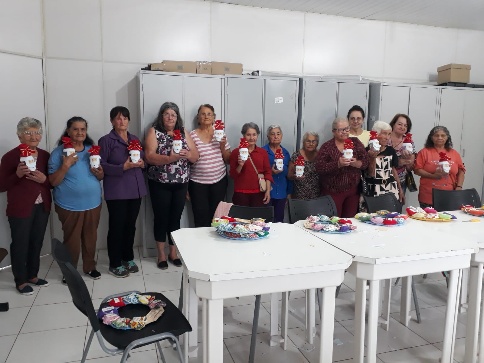 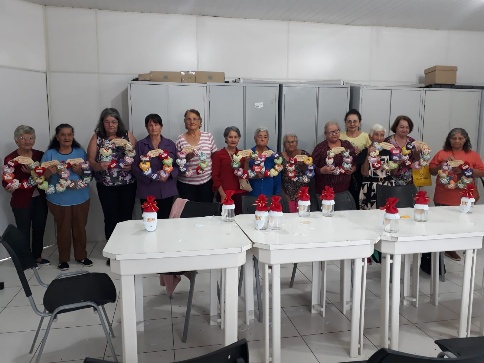 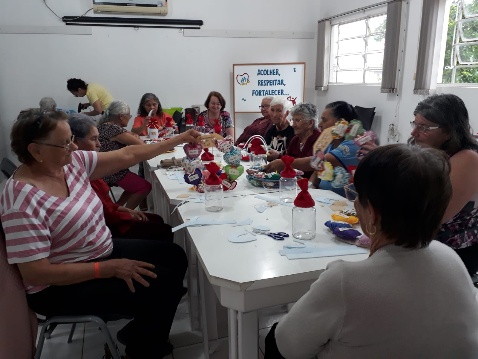 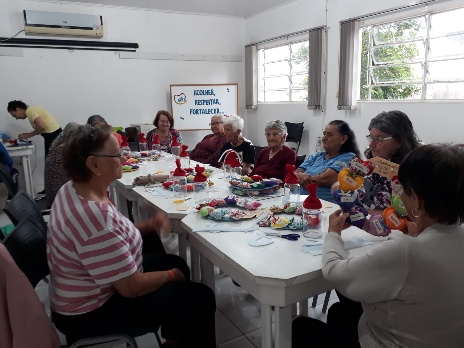 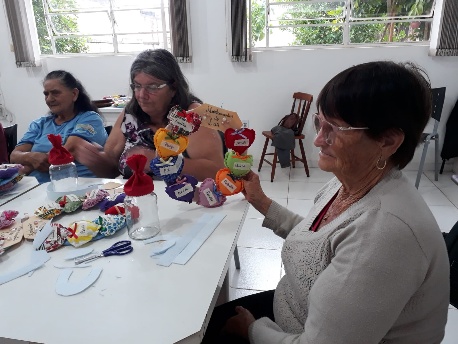 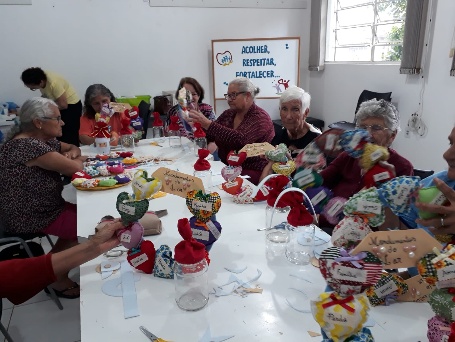 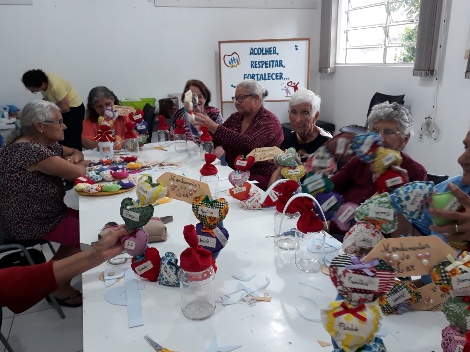 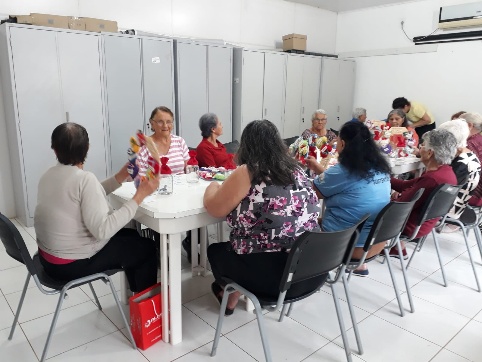 